R E S U M E 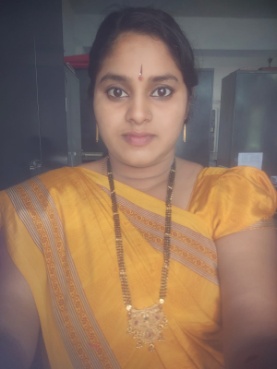 Name :-Sathi.Venkata LakshmiEmail:- dhanyasrigowtham2020@gmail.com                                                   Ph No:- 9182191194Education Details:EXPERIENCE:-2017-18                  Vignan Degree College, Mandapeta2018-20                  VSM Degree College, Ramachandrapuram2022                        Govt  Degree College, MandapetaSKILLS:-Good communication skills Good interpersonal skillsExcellent knowledge of theories and concepts of physics Passionate about science and have a sound understanding of scientific rules and methodsA huge part of teaching is communication informationLANGUAGES :-EnglishHindiTeluguPERSONAL  DETAILS:-NAME                                  :-  Sathi. Venkata Lakshmi EMAIL                                 :-  dhanyasrigowtham2020@gmail.comDATE OF BIRTH                 :- 27-11-1992GENDER                               :- FemalePERMANENT ADDRESS   :-  D.No-20_1-1\1 ,                                                   Radham center ,                                                   Mandapeta, 533308                                                   Konaseema , APPHONE NO                           :- 9182191194QUALIFICATIONINSTITUTEAREAYEAR OF STARTYEAR OF PASS PERCENTAGESSCSri J Mpl High SchoolMandapeta-200775%IntermediateGovt Jr CollegeMandapeta2007200968%Degree :- BSC ( MPC)Govt Degree CollegeMandapeta2009201272%PG :- MSC (Physics)Adhikavi Nannaya UniversityRajahmundry2015201772%